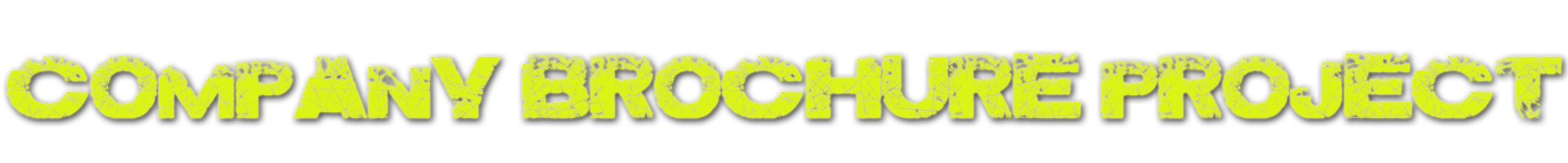 DIRECTIONS:  Create a brochure for your company.  Your brochure would be used to inform and advertise your company to potential customers.  Remember to design it to appeal to your target audience!Use as many desktop publishing tools as we have learned in class and use real brochures for ideas.  When you’re done, PROOFREAD and CHECK YOUR SPELLING!  Be creative and make all information and objects look real.REMEMBER – YOUR PROJECT MUST BE ACCEPTABLE FOR SCHOOL.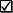 TasksMaximum PointsPoints EarnedI have included my company’s name10I have used Word Art or Text Art at least once10I have filled all five pages after the cover10I have written a suitable amount of text (more than 4 sentences on each page!)10I have inserted more than one graphic10I have included the location/contact information for my company 10I have used design concepts well (white space, balance, proximity, etc.)10I have checked my grammar/spelling/punctuation and corrected errors10I have put effort into my project and I think the overall appearance of my project is the best I can do20TOTAL100Evaluation Comments: